JAARVERSLAG OUDERRAAD 2018/2019OBS DE TWEEWEGEN 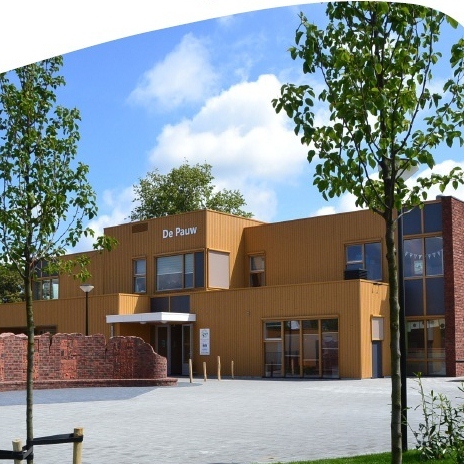 Inhoud1. Voorwoord 2. Ouderraad 3. Werkgroepen3.1 Werkgroep Sinterklaas3.2 Kerst3.3 Creatief 	3.4 Sport en Spel / Koningsspelen3.5 Schoolreisjes3.6 Schoolfotografie3.7 Fancy fair3.8 Laatste schooldag4. Financieel Jaarverslag / toelichting Financieel verslag 5. Uitnodiging voor de jaarvergadering.1.Voorwoord:De Ouderraad stelt zich ten doel om de samenwerking tussen de ouders, het schoolbestuur en het team met betrekking tot onderwijs en vorming van de leerlingen te bevorderen. De Ouderraad is er om de school te ondersteunen en te adviseren in haar onderwijstaak, zodat de kinderen zich optimaal kunnen ontwikkelen in een prettige en veilige omgeving, die zoveel mogelijk aansluit bij hun thuissituatie. Om thuis en school op elkaar af te stemmen is contact met de ouders en betrokkenheid van de ouders bij de school noodzakelijk. Tevens is een belangrijk onderdeel het stimuleren en vergroten van de betrokkenheid van ouders bij de school. De Ouderraad is ook een schakel tussen de ouders en de Medezeggenschapsraad, door deze te voeden met wat leeft onder ouders. In dit jaarverslag wordt een impressie gegeven van de activiteiten van de werkgroepen en wordt financiële verantwoording afgelegd door de Ouderraad. Onze grote dank gaat uiteraard uit aan alle ouders, verzorgers en het schoolteam die het afgelopen jaar zich hebben ingezet voor De Tweewegen. 2. Ouderraad  De Ouderraad bestaat uit de volgende leden:  Ingrid Mooij (voorzitter), Gerda Huizinga (penningmeester), Els Lageveen, Esther Vinke, Chantal Kouseband, Marjan Hartog, Mireille van Wieringen, Maächa Vrolijk, Amanda de Schipper, Silvia Nolden en Miranda Maduro-Pronk. Aan het einde van afgelopen schooljaar heeft Esther Vinke afscheid genomen van de OR, aangezien haar jongste kind naar het voortgezet onderwijs ging. Ieder lid is ingedeeld bij een groep als klassenouder die de leerkracht ondersteunt bij activiteiten en/of hulpouders vraagt. De vergaderdata in schooljaar 2019-2020 zijn:woensdag 6 november 2019Dinsdag 14 januari 2020Woensdag 11 maart 2020Dinsdag 19 mei 2020Woensdag 8 juli 2020De vergaderingen van de Ouderraad worden gehouden in de school en starten om 19.30 uur. Ten behoeve van ‘korte lijntjes’ is er vanuit het team en vanuit de MR is er een afgevaardigde aanwezig bij de vergaderingen. 3. WerkgroepenBinnen de Ouderraad werken wij met werkgroepen. De werkgroepen bestaan uit leden van de Ouderraad en leerkrachten. Samen bedenken en regelen wij de zaken rondom het thema van de werkgroep. De leden van de werkgroep kunnen hulp vragen van de Ouderraadleden/vrijwilligers/ouders/verzorgers. Onderstaand vinden jullie een beknopte samenvatting van de werkzaamheden van de diverse werkgroepen in het schooljaar 2018-2019.3.1 Werkgroep SinterklaasDe sintviering was afgelopen schooljaar op woensdag 5 december.  De Sint werd door alle kinderen opgehaald bij het Polderhuis waar de Sint heeft gelogeerd. Gedurende dag ging groep 1 t/m 4 spelletjes doen. Ze mochten  allemaal bij Sinterklaas langskomen en daarna een mooi cadeau uitzoeken in de schatkamer. De groepen 5 t/m 8 hebben surprises gemaakt en uitgewisseld in de klas en kregen ook bezoek van de Sint en zijn Pieten. De ouderraad heeft de boodschappen, de catering en de schatkamer verzorgd, hulp geboden bij de spelletjes en Sint en Pieten begeleid op deze dag.  3.2 Kerst:Deze werkgroep heeft zich gebogen over de kerstviering. Samen met de kinderen hebben de leerkrachten een lijst met hapjes samengesteld, waarop ouders zich konden inschrijven. Klassenouders (leden van de OR) hebben samen met de leerkracht de leerstraten in een gezellige sfeer gebracht. Op het schoolplein stonden vuurkorven onder begeleiding van de brandweer en er was een kraam waar soep, stokbrood, warme chocolademelk en glühwein geserveerd werd. De ouderraad verzorgde de overige boodschappen en heeft geholpen met het begeleiden van de kerstmaaltijd, het eten en drinken uitserveren buiten en heeft opgeruimd na deze feestelijkheden.3.3 Creatief:Het doel van de werkgroep is om mee te denken met de school over creatieve oplossingen, knutsels en/of versieringen naar aanleiding van thema’s. Daarnaast worden er langlopende oplossingen en projecten bedacht om voor de kinderen een creatieve leefomgeving te creëren. Een voorbeeld daarvan is de houten boom die beneden in de hal staat en de groene magneet wanden in de leerstraten van de bovenbouw, waar de kinderen n.a.v. het thema hun werk kunnen ophangen. De werkgroep bestaat uit Ouderraadsleden, maar de werkgroep betrekt ook ouders hierbij om bijvoorbeeld mee te helpen met het aankleden van de algemene ruimtes tijdens schoolbrede thema’s.3.4 Sport en Spel /Koningsontbijt:Dit jaar werd het koningsontbijt genuttigd op 12 april en werd de koningsdans opgevoerd. De sport en spel dag werd gehouden op 16 april op het schoolplein voor klas 1 t/m 4. Groep 5 t/m 8 gingen naar de sportvelden. Dit werd georganiseerd door de leerkrachten in samenwerking met Sport Service Schagen. Ouders hielpen deze dag bij deze diverse activiteiten.De Ouderraad ondersteunde hierin door boodschappen te halen en de hulpouders te voorzien van koffie en thee. De kinderen werden door hen verwend met limonade, diverse soorten groente en fruit en een plak ontbijtkoek.3.5 Schoolreisjes:De schoolreizen van het schooljaar 2018-2019 zagen er als volgt uit:Groep 1,2 A en B:De kinderen zijn naar Het land van Fluwel in Sint-Maarten geweest. Daar hebben ze zich vermaakt met verschillende speeltoestellen.Groep 3/4/5Deze kinderen gingen naar Enkhuizen naar het Zuiderzeemuseum.Daar hebben de kinderen zich vermaakt met oudhollandse spelletjes en ze kregen een rondleiding door het museum. Ze hebben in teams geleerd hoe je water tegen kan houden door een dijk te maken. Groep 6/7:Deze kinderen gingen naar de Reddingsmuseum in Den Helder, kregen een lift met een reddingsboot en hebben wad gelopen.Groep 8:Deze groep is op 3- daags kamp naar Camperduin geweest.De werkgroep heeft samen met de leerkrachten de reisjes besproken en geboekt, boodschappen gedaan en een aantal van de leden is mee geweest als begeleider. 3.6 School fotografieOp 12 juni kwam de schoolfotograaf. Ouders waren d.m.v. het oudercontact hiervan op de hoogte gebracht.Kinderen gingen individueel en eventueel met broertje/zusje op de foto. Tevens werd er buiten van elke groep een klassenfoto gemaakt. Ook is er een afscheidsfoto van groep 8 gemaakt. OR leden waren hierbij aanwezig als aanspreekpunt en voor de begeleiding van de leerlingen.Via inlogcodes die verstrekt waren hadden de ouders/verzorgers mogelijkheid om de schoolfoto’s te bestellen.3.7 Fancy FairDit jaar was er op 26 juni een fancy fair met het thema ‘Vliegen’. Naast de muzikale rondvlucht waarbij ouders/verzorgers en belangstellenden konden genieten van optredens van de leerlingen waarbij zij ten gehore brachten wat er geleerd was tijdens de muziekimpuls, waren er lootjes te koop waarmee mooie prijzen gewonnen konden worden (die ter beschikking waren gesteld) en waren er spelactiviteiten te doen en diverse lekkere hapjes verkrijgbaar. Vanwege het warme weer is er gratis limonade uitgedeeld. Er werden in de dagen voorafgaand aan de fancy fair 2 soorten stempelkaarten verkocht waarmee bezoekers activiteiten konden doen en waarmee eten betaald kon worden. De school wil de opbrengst van de Fancy Fair gebruiken voor ict materialen die bewegend leren stimuleren.De werkgroep vanuit de Ouderraad heeft geholpen bij de organisatie, de versiering, de boodschappen, het zoeken naar sponsoren voor de prijzen. Bijna alle OR-,MR- en teamleden hebben op de dag zelf geholpen en alles weer opgeruimd. 3.8 Laatste schooldagDe ouderraad helpt bij het feestelijk inluiden van de zomervakantie. De kinderen kregen dit jaar allemaal een ijsje. Dit jaar nam directeur Karin Arends afscheid. Zij werd vanuit een bootje in het zonnetje gezet en door alle groepen apart toegezongen. Financieel overzicht Ouderraad:Dit overzicht kunt u inzien tijdens de informatieavond op 12 september. Met vragen kunt u terecht bij onze penningmeester. De directie en de penningmeester hebben elk kwartaal overleg over de begroting van de Ouderraad en de financiële stand van zaken. Een aantal van de Ouderraadsleden heeft ondernemers en winkeliers bereid gevonden om boodschappen te sponsoren. Hier zijn wij heel dankbaar voor. UITNODIGING: Alle ouders en verzorgers van leerlingen op De Tweewegen zijn welkom op de informatiemarkt in de school op 12 september om 18.30-20.00 uur. De leerlingen vertellen hun ouders/verzorgers over hun nieuwe klas en u kunt kennismaken met de OR-, MR-, en teamleden.  